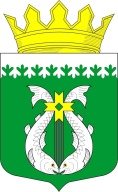 РЕСПУБЛИКА КАРЕЛИЯKARJALAN TAZAVALDUАДМИНИСТРАЦИЯСУОЯРВСКОГО МУНИЦИПАЛЬНОГО ОКРУГАSUOJÄRVEN PIIRIKUNNAN HALLINDOПОСТАНОВЛЕНИЕ21.02.2023                                                                                                 № 214 О признании утратившим силу постановления № 173 от 12.03.2021 Признать утратившим силу  постановление администрации муниципального образования «Суоярвский район» от 12.03.2021 № 174«Об утверждении Административного регламента Администрации муниципального образования «Суоярвский район» по предоставлению муниципальной услуги «Предоставление информации о зачислении в муниципальную общеобразовательную организацию Суоярвского района».Глава Суоярвскогомуниципального округа                                                                        Р.В. Петров______________________________________________________________Разослать: Дело, ООК и СП, отдел по развитию предпринимательства и инвестиционной политики